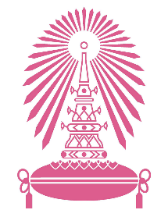                        		บันทึกข้อความส่วนงาน    ภาควิชา...........................  คณะแพทยศาสตร์  จุฬาลงกรณ์มหาวิทยาลัย โทร. ...............................ที่  	...........................					วันที่     .................................................   เรื่อง ขอส่งรายงานความก้าวหน้าโครงการวิจัยทุนรัชดาฯ  เลขที่ทุน RA…./….. ------------------------------------------------------------------------------------------------------------------------------------------------เรียน   รองคณบดีฝ่ายวิจัย (ผ่านหัวหน้าภาควิชา.......................................)สิ่งที่ส่งมาด้วย (แนบไฟล์ ผ่านระบบ Less paper ของคณะฯ)    (PDF) รายงานค่าใช้จ่ายครั้งที่ ......... (เอกสาร ว.4/1)* (ลงนามผู้รับทุน)(Excel File) รายงานค่าใช้จ่าย (เอกสาร ว.4/1)(PDF) หลักฐานการจ่ายเงิน ...... ชุด (โปรดเรียงลำดับให้ตรงตามรายงาน)(PDF) รายงานความก้าวหน้าผลดำเนินงาน (แบบ ว.4) ตามที่ ข้าพเจ้า ....... (ชื่อ – นามสกุล ระบุตำแหน่งหน้านามให้ครบถ้วน) .....  ตำแหน่ง ....... (ระบุตำแหน่งงาน) ..........  ได้รับทุนรัชดาภิเษกสมโภช คณะแพทยศาสตร์ จุฬาฯ  ทุนประเภทที่ 1 สำหรับ ......(ใส่ชื่อนิสิต) .................. ชื่อเรื่อง “................................” หรือ ทุนประเภทที่ 2 / 3 / 4  ชื่อเรื่อง “..............................................................................................” มีความประสงค์ ขอส่งรายงานความก้าวหน้าผลดำเนินงาน (ว.4) พร้อมรายงานค่าใช้จ่าย (ว.4/1) ตามเอกสารที่แนบมาพร้อมหนังสือฉบับนี้  ข้าพเจ้าขอรับรองว่าได้จัดเก็บหลักฐานการจ่ายเงินทั้งหมดไว้ในที่ปลอดภัยเพื่อรอการตรวจสอบเป็นระยะเวลา 10 ปี นับจากวันที่ส่งรายงานฉบับสมบูรณ์จึงเรียนมาเพื่อโปรดพิจารณา และโปรดดำเนินการต่อไปด้วยจักเป็นพระคุณยิ่ง.............................(ผู้รับทุนลงนาม)............................(.................พิมพ์ชื่อผู้รับทุน..................)ผู้รับทุนเรียน รองคณบดีฝ่ายวิจัย        จึงเรียนมาเพื่อโปรดพิจารณา (...............................................................)หัวหน้าภาควิชา..............................